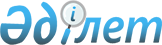 О внесении изменения в постановление акимата Жалагашского района от 22 января 2016 года № 10 “О предоставлении кандидатам на договорной основе помещений для встречи с избирателями”
					
			Утративший силу
			
			
		
					Постановление акимата Жалагашского района Кызылординской области от 29 мая 2017 года № 101. Зарегистрировано Департаментом юстиции Кызылординской области 22 июня 2017 года № 5882. Утратило силу постановлением акимата Жалагашского района Кызылординской области от 10 августа 2021 года № 151
      Сноска. Утратило силу постановлением акимата Жалагашского района Кызылординской области от 10.08.2021 № 151 (вводится в действие со дня первого официального опубликования).
      В соответствии с Законом Республики Казахстан от 23 января 2001 года “О местном государственном управлении и самоуправлении в Республике Казахстан” акимат Жалагашского района ПОСТАНОВЛЯЕТ:
      1. Внести в постановление акимата Жалагашского района от 22 января 2016 года № 10 “О предоставлении кандидатам на договорной основе помещений для встречи с избирателями” (зарегистрировано в Реестре государственной регистрации нормативных правовых актов за № 5334, опубликовано 10 февраля 2016 года в газете “Жалағаш жаршысы” и 17 марта 2016 года в информационно-правовой системе “Әділет”) следующее изменение:
      приложение к указанному постановлению изложить в новой редакции согласно приложению к настоящему постановлению.
      2. Настоящее постановление вводится в действие со дня первого официального опубликования. Помещения, предоставляемые кандидатам на договорной основе для встреч с избирателями
					© 2012. РГП на ПХВ «Институт законодательства и правовой информации Республики Казахстан» Министерства юстиции Республики Казахстан
				
      Аким Жалагашского района

Т. Дуйсебаев
Приложение к постановлениюакимата Жалагашского районаот 29 мая 2017 года № 101Приложение к постановлению акимата Жалагашского районаот 22 января 2016 года № 10
№
Наименование населенного пункта
Помещения для встреч
1
2
3
1
поселок Жалагаш
Актовый зал коммунального государственного казенного предприятия “Дом культуры имени Конысбека Казантаева Жалагашского районного отдела культуры и развития языков”, расположенного по адресу улица Желтоксан №7
2
поселок Жалагаш
Актовый зал коммунального государственного учреждения “Школа-лицей №123 имени Темирбека Жургенова Жалагашского районного отдела образования”, расположенного по адресу улица А.Изтилеуовой №18
3
Село Аксу сельского округа Аксу
Актовый зал коммунального государственного учреждения “Средняя школа №116 Жалагашского районного отдела образования”, расположенного по адресу улица Т.Елеусинова №14
4
Село М.Шаменова сельского округа М.Шаменова
Актовый зал коммунального государственного учреждения “Средняя школа №34 имени Абдрашита Бердаулетова Жалагашского районного отдела образования”, расположенного по адресу улица Бухарбай батыра №2
5
Село Каракеткен сельского округа Каракеткен
Актовый зал коммунального государственного казенного предприятия “Сельский клуб Каракеткен аппарата акима сельского округа Каракеткен”, расположенного по адресу улица Игилик №8
6
Село Далдабай сельского округа Каракеткен
Актовый зал коммунального государственного учреждения “Основная школа №115 Жалагашского районного отдела образования”, расположенный по адресу улица Далдабай №49
7
Село Бухарбай батыр сельского округа Бухарбай батыр
Актовый зал коммунального государственного казенного предприятия “Сельский Дом культуры Бухарбай батыра аппарата акима сельского округа Бухарбай батыра”, расположенного по адресу улица Бухарбай батыра №21
8
Село Аккум сельского округа Аккум
Актовый зал коммунального государственного казенного предприятия “Сельский клуб Аккум аппарата акима сельского округа Аккум”, расположенного по адресу улица Б.Акдаулетова №7А
9
Село Тан сельского округа Тан
Актовый зал коммунального государственного казенного предприятия “Сельский Дом культуры Тан аппарата акима сельского округа Тан”, расположенного по адресу улица Орынбай жырау №12
10
Село Енбек сельского округа Енбек
Актовый зал коммунального государственного казенного предприятия “Сельский Дом культуры Аккошкар аппарата акима сельского округа Енбек”, расположенный по адресу улица Т.Дауытбаева №5
11
Село Акарык сельского округа Аламесек
Актовый зал коммунального государственного казенного предприятия “Сельский Дом культуры Акарык аппарата акима сельского округа Аламесек”, расположенного по адресу улица К.Абишева №26
12
Село Жанадария сельского округа Жанадария
Актовый зал коммунального государственного учреждения “Средняя школа №203 Жалагашского районного отдела образования”, расположенного по адресу улица Достык №20
13
Село Мырзабай ахун сельского округа Мырзабай ахун
Актовый зал коммунального государственного учреждения “Средняя школа №122 Жалагашского районного отдела образования”, расположенного по адресу улица А.Жургенбаева №28
14
Село Мадениет сельского округа Мадениет
Актовый зал коммунального государственного учреждения “Школа-лицей №32 имени Илияса Кабылова Жалагашского районного отдела образования”, расположенного по адресу улица Мектеп №61
15
Село имени Темирбека Жургенова сельского округа Макпалкол
Актовый зал коммунального государственного казенного предприятия “Сельский Дом культуры Темирбека Жургенова аппарата акима сельского округа Макпалкол”, расположенного по адресу улица А.Оналбаева №38
16
Село Жанаталап сельского округа Жанаталап
Актовый зал коммунального государственного учреждения “Средняя школа №119 Жалагашского районного отдела образования”, расположенного по адресу улица А.Кожабаева №23
17
Село Аккыр сельского округа Аккыр
Актовый зал коммунального государственного учреждения “Средняя школа №188 Жалагашского районного отдела образования”, расположенного по адресу улица Н.Таспенова №4